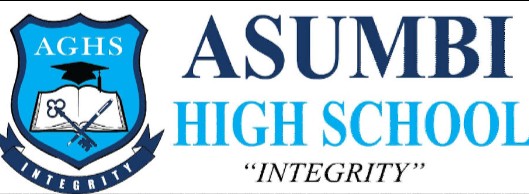                 FORM 4 ENTRANCE EXAMS 2023 NAME…………………………………………..ADM………….CLASS………SIGN……….312/2GEOGRAPHYPaper 2February, 2023Time 2 hours 45 min.Kenya Certificate of Secondary Education312/2Paper 2GEOGRAPHYINSTRUCTIONS TO STUDENTSThis paper has two sections A and BAnswer ALL the questions in section A.  In section B answer questions 6 and any other TWO questions.FOR EXAMINERS’ USESECTION A: 25 MARKSAnswer ALL questions in this section1.	(a)	Name three sub-branches of Human and Economic Geography.	(3 marks)	(b)	Explain the relationship between Geography and Mathematics.	(2 marks)2.	(a)	What is mining?							(2 marks)	(b)	State three ways in which minerals occur.				(3 marks)3.	(a)	Differentiate between forests and forestry.				(2 marks) 	(b)	Give three importance of agro-forestry.				(3 marks)4.	State five characteristics of shifting cultivation.				(5 marks)5.	Draw an outline map of Kenya.  On it mark and name Trona and Fluorspar 			mining areas.									(5 marks)SECTION BAnswer question 6 and any other TWO questions from this section.6.	(a)	The table below shows horticultural crop produced in Kenya in the year 2010.		(i)	Draw a divided rectangle 15cm long to represent horticultural crop 				production in Kenya in the year 2010 using the data above. (8 marks)			(ii)	Calculate the range of the above data.			(2 marks)		(iii)	What is the percentage of the horticultural crop with the highest 					tonnage?							(2 marks)	(b)	State two advantages of using divided rectangles to represent statistical data.												(2 marks)	(c)	(i)	What is plantation farming?					(2 marks)		(ii)	Name two crops grown under plantation farming in Kenya.													(2 marks)		(iii)	Identify four characteristics of plantation farming in Kenya.													(4 marks)		(d)	State three problems facing plantation farming in tropical regions. 													(3 marks)	7.	(a)	Explain how the following factors influence the exploitation of minerals.Transport							(4 marks)Level of technology						(4 marks)Mode of occurrence of minerals.				(4 marks)	(b)	Describe the processing of Trona in Lake Magadi.			(6 marks)	(c)	(i)	Name two methods used in underground mining.		(2 marks)		(ii)	Describe how minerals are obtained through open cast mining.													(5 marks)8.	(a)	(i)	Differentiate between afforestation and re-afforestation.	(2 marks)		(ii)	Explain how the following factors influence forest distribution in Kenya:Altitude						(2 marks)Precipitation.						(2 marks)	(b)	(i)	Name three equatorial rain forest reserves found along the Kenya coastal 			belt.								(3 marks)		(ii)	State four ways in which clearing forests affect the natural 					environment.							(4 marks)	(c)	Explain four measures taken by the government of Kenya to control 				encroachment on forested areas.					(8 marks)	(d)	(i)	Name two areas under forests in Canada.			(2 marks)		(ii)	Compare forestry in Kenya and Canada under the following sub-					headings:			Period of harvesting.					(2 marks)Tree harvesting					(2 marks)9.	(a)	(i)	Name three counties where maize is grown on commercial scale in 				Kenya.								(2 marks)			(ii)	State the physical conditions necessary for maize cultivation in Kenya.											(5 marks)		(b)	(i)	Describe the stages involved in maize production in Kenya from land 				preparation to harvesting.					(6 marks)		(ii)	Explain three problems facing maize farming in Kenya.	(6 marks)	(c)	(i)	What is mixed farming?					(2 marks)		(ii)	State four characteristics of mixed farming.			(4 marks)10.	(a)	(i)	Distinguish between horticulture and market gardening.	(2 marks)		(ii)	Give the characteristics of horticultural farming in Kenya.	(4 marks)	(b)	(i)	State four factors which favour horticultural farming in Kenya. (4 marks)		(ii)	Explain three measures taken by the government of Kenya to promote 				horticultural farming.						(6 marks)	(c)	What are the similarities between horticultural farming in Kenya and 				Netherlands?								(4 marks)(d)	A form three geography class intend to carry out a field study in a horticultural 			farm near their school.		(i)	State three methods of data collection they are likely to use.													(3 marks)		(ii)	Give two follow-up they are likely to undertake after the study.													(2 marks)		(ii)	Give two methods they used to present their data.		(2 marks)SECTIONQUESTIONSCOREA1-5B6B7B8B9B10TOTALTOTALCropQuantity in tonnesFlowers52,500Oranges32,600Tomatoes30,300Carrots25,400